Najlepsze nespressoWiemy, gdzie znaleźć najlepsze nespresso i chętnie podzielimy się tą wiedzą! Dzięki temu wypijesz pyszną i aromatyczną kawę każdego dnia.Jesteś miłośnikiem pysznej kawy? Chcesz stworzyć własną kawiarnię w swoim domu? W takim razie wybierz najlepsze nespresso, które pomoże Ci osiągnąć ten cel. Sprawdźmy, który rodzaj jest twoim ulubionym.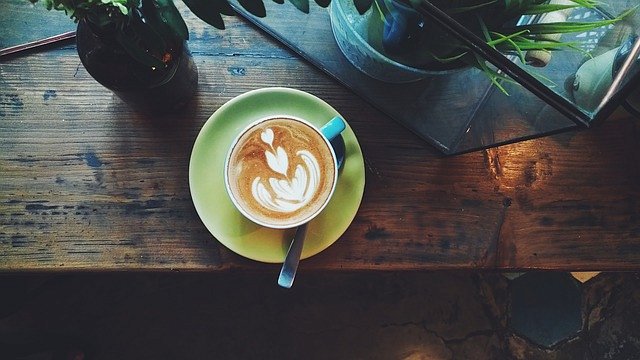 Różne sposoby parzenia kawyKawa cieszy się ogromną popularnością nie tylko ze względu na swoje pobudzające właściwości, ale także walory smakowe. Każdy region świata charakteryzuje się zupełnie innym smakiem i aromatem. Kawy afrykańskie posiadają w sobie więcej kwasowości, dominują w nich nuty orzeźwiające i cytrusowe. Natomiast te pochodzące z Ameryki Południowej są delikatniejsze, zbalansowane i występują w nich aromaty czekolady czy karmelu. Warto wypróbować wszystkie możliwości, aby znaleźć swój wymarzony napój. Kawa daje duże pole do popisu, ponieważ można pić ją na wiele sposobów. Dzięki najlepszemu nespresso stworzysz pyszne cappuccino, latte lub klasyczną kawę czarną. Wszystko zależy od twoich preferencji. 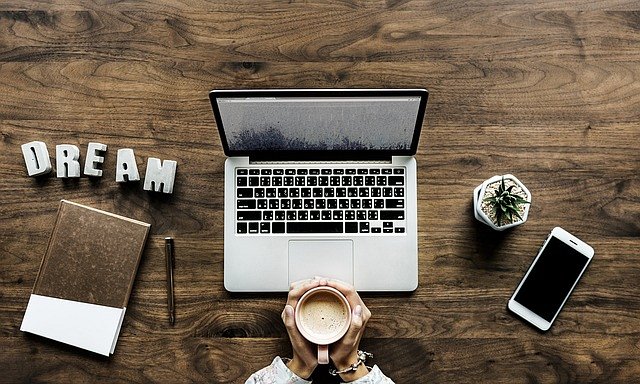 Gdzie kupić najlepsze nespresso?Jeśli przymierzasz się do zakupu najlepsze nespresso, to warto zwrócić uwagę na kilka kwestii. Przede wszystkim jest to wysoka jakość wykonania urządzenia. Możesz porównać różnorodne modele, aby sprawdzić, który spełnia wszystkie twoje oczekiwania. 